СловарьМаркетФорумРазное Таблица ключейВойтиЗарегистрироватьсяКитайско-русский и русско-китайский словарь переводчик онлайн Top of FormBottom of Formочистить назад + Добавить Главная » Таблица ключей китайских иероглифовТаблица ключей китайских иероглифовСкачать таблицу в формате .PDF Таблица подготовлена пользователем aoliaosha, за что ему отдельное спасибо!© 2014 Zhonga.ru О ДжунгеНовостиОбратная связьПользователиСкачатьНаш оранжевый проект Московский Таксодром - такси найдется всегда! Поделиться…Поделитесь с друзьямиВКонтактеОдноклассникиTwitterFacebookМой МирLiveJournalGoogle PlusЯндекс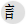 вариант написания/использования ключа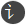 упрощенный вариант написания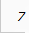 первый ключ в ряду с таким количеством черт